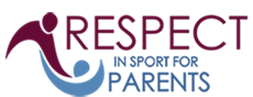 In an ongoing effort to foster as a safe and enjoyable environment for all our players, Hockey Canada and the OMHA mandates that one parent/guardian from each family will complete the RESPECT IN SPORT-PARENTS online course as a condition of the child's registration and participation in hockey.  This course takes approximately one hour to complete and costs approximately $14.  It only has to be completed once as it is a non-recurring requirement.  Click HERE for Respect in Sport for Hockey Canada ParentsNOTE: Respect in Sport-Activity Leader used for Team Officials, Game Officials or Volunteers does not count towards credit for Respect in Sport-Parents.  It MUST be taken separately.
TO ADD ANOTHER CHILD:If you have registered a child for the first time this season but have taken the program previously, please follow the steps below:1. Log in to the web page using the link above2. Click on the "Profile" tab on top3. Under Profile Information, click on "Child Management" tab4. Click on "Add Child" Fill out the form with your child’s name, birthday, click “+” sign under “Association” and click checkbox for Erin-Hillsburgh. Then click "Save and Add Child".